Wednesday 1st April 2020Ireland & New Zealand class learningArtLO: designing, colouring and labelling your own Easter egg.For Art we would like you to design your own Easter egg.  Think about:the wrapping, the colours, the flavourWhat would it have inside?Who would you give it to?A template is enclosed to help you.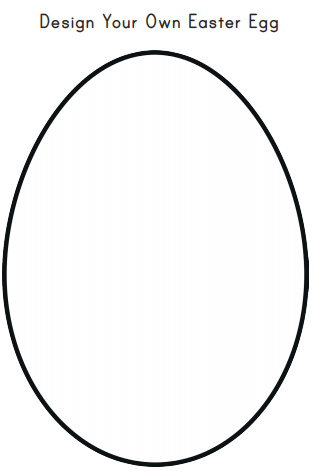 